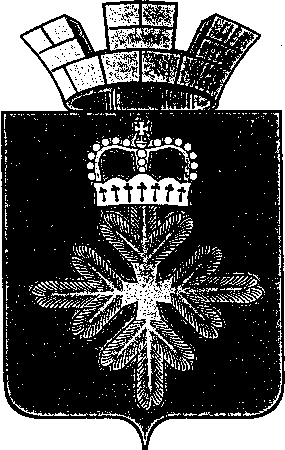 ПОСТАНОВЛЕНИЕАДМИНИСТРАЦИИ ГОРОДСКОГО ОКРУГА ПЕЛЫМВо исполнение распоряжения Губернатора Свердловской области от 20.01.2023 № 12-РГ «О реализации решений антитеррористической комиссии в Свердловской области», администрация городского округа Пелым ПОСТАНОВЛЯЕТ:1. Внести в постановление администрации городского округа Пелым от 29.12.2016 № 487 «Об утверждении Положения об участии в профилактике терроризма и экстремизма, а так же в минимизации и (или) ликвидации последствий проявлений терроризма и экстремизма на территории городского округа Пелым» следующие изменения:1) дополнить пунктом 2 следующего содержания:«2. Руководителям органов местного самоуправления городского округа Пелым  в срок до 1 сентября 2023 года обеспечить актуализацию  положений (уставов), должностных инструкций работников, участвующих в реализации мер в области профилактики  терроризма, минимизации и (или) ликвидации последствий его проявлений в части закрепления полномочий.»2) нумерацию пунктов изложить последовательно.2. Внести в Положение об участии в профилактике терроризма и экстремизма, а также в минимизации и (или) ликвидации последствий проявлений терроризма и экстремизма на территории городского округа Пелым, утвержденное постановлением администрации городского округа Пелым от 29.12.2016 № 487 «Об утверждении Положения об участии в профилактике терроризма и экстремизма, а так же в минимизации и (или) ликвидации последствий проявлений терроризма и экстремизма на территории городского округа Пелым» следующие изменения:1) дополнить пункт 7 подпунктами 2, 3, 4 следующего содержания:«2) направляет предложения по вопросам участия в профилактике терроризма, а также в минимизации и (или) ликвидации последствий его проявлений в органы исполнительной власти Свердловской области;3) осуществляет иные полномочия по решению вопросов местного значения по участию в профилактике терроризма, а также в минимизации и (или) ликвидации последствий его проявлений;4) ответственным за реализацию полномочий, предусмотренных статьей 5² Федерального закона от 6 марта 2006 года № 35-ФЗ «О противодействии терроризму» является председатель Думы городского округа Пелым.»2) дополнить пункт 8 подпунктами 4, 5, 6 следующего содержания:«4) участвует в мероприятиях по профилактике терроризма, а также по минимизации и (или) ликвидации последствий его проявлений, организуемых федеральными органами исполнительной власти и (или) органами исполнительной власти Свердловской области;5) обеспечивает выполнение требований к антитеррористической защищенности объектов, находящихся в муниципальной собственности или в ведении органов местного самоуправления;6) направляет предложения по вопросам участия в профилактике терроризма, а также в минимизации и (или) ликвидации последствий его проявлений в органы исполнительной властиСвердловской области;7) осуществляет иные полномочия по решению вопросов местного значения по участию в профилактике терроризма, а также в минимизации и (или) ликвидации последствий его проявлений.»3) дополнить пункт 9 подпунктами 41, 42, 43 следующего содержания:«41) участвует в мероприятиях по профилактике терроризма, а также по минимизации и (или) ликвидации последствий его проявлений, организуемых федеральными органами исполнительной власти и (или) органами исполнительной власти Свердловской области;42) направляет предложения по вопросам участия в профилактике терроризма, а также в минимизации и (или) ликвидации последствий его проявлений в органы исполнительной власти Свердловской области;43) ответственным за реализацию полномочий, предусмотренных статьей 5² Федерального закона от 6 марта 2006 года № 35-ФЗ «О противодействии терроризму» в администрации городского округа Пелым  является глава городского округа Пелым.»4) дополнить пунктом  9² следующего содержания:«9². Ревизионная комиссия  городского округа Пелым:1) осуществляет внешний муниципальный финансовый контроль;2) осуществляет иные полномочия по решению вопросов местного значения по участию в профилактике терроризма, а также в минимизации и (или) ликвидации последствий его проявлений;3) ответственным за реализацию полномочий, предусмотренных статьей 5² Федерального закона от 6 марта 2006 года № 35-ФЗ «О противодействии терроризму» в ревизионной комиссии  городского округа Пелым городского округа Пелым  является председатель Ревизионной комиссии  городского округа Пелым.»4) пункт 11 изложить в следующей редакции: «11. Рекомендовать Пелымскому отделению государственного бюджетного учреждения здравоохранения Свердловской области «Краснотурьинская городская больница», осуществляющему свою деятельность на территории городского округа Пелым:1) организовать и проводить работу по оказанию медицинской помощи лицам, пострадавшим в результате террористического акта, и лицам, участвующим в его пресечении, проведении аварийно-спасательных работ, на территории городского округа Пелым.»3. Настоящее постановление опубликовать в информационной газете «Пелымский вестник» и разместить на официальном сайте городского округа Пелым в информационно-телекоммуникационной сети «Интернет».4. Контроль за исполнением настоящего распоряжения возложить на заместителя главы администрации городского округа Пелым А.А. Пелевину. Глава городского округа                                                                           Ш.Т. Алиевот 27.02.2023 № 58п. ПелымО внесении изменений в постановление администрации городского округа Пелым от 29.12.2016 № 487 «Об утверждении Положения об участии в профилактике терроризма и экстремизма, а так же в минимизации и (или) ликвидации последствий проявлений терроризма и экстремизма на территории городского округа Пелым» и Положение об участии в профилактике терроризма и экстремизма, а так же в минимизации и (или) ликвидации последствий проявлений терроризма и экстремизма на территории городского округа Пелым, утвержденное постановлением администрации городского округа Пелым от 29.12.2016 № 487 